*Dr. Aziz is not licensed to practice law. Her activities are directly supervised by members of the firm licensed to practice law.Azie S. Aziz is a Patent Agent and IP Analyst in Womble Bond Dickinson’s Houston office, focusing on patent drafting and patent prosecution in a broad range of technologies, including energy, electrical and mechanical systems, computer software, antenna, wireless communications, and medical devices. Previously, she was a Senior Geophysicist / Account Manager at Lumina Technologies, where she focused on the application of high-resolution seismic attributes technology to characterize hydrocarbon reservoir for the oil and gas exploration, software development and testing, commercialization of oil and gas software, product marketing, and business development.Before Lumina, Azie was working with various geophysical methods including Radar, Lidar, and EM. For her doctoral research, she acquired, processed, and interpreted 3-D data of geological formations, archaeological sites, and an impact crater. She developed algorithms to determine the effect of antenna frequencies on radar systems and target objects (including SNR, Effective Radiation Pattern, depth of penetration). She also developed methods to estimate different types of imaging velocities as a function of antenna frequencies. Prior to that, she interned at Shell where she was involved in solving technical problems relating to the seismic imaging of sub-salt reservoir in the Gulf of Mexico.Azie worked as an electrical engineer with KMS Technologies, focusing on the development of Marine Electromagnetic sensors for oil and gas exploration. She was involved in the development of the Geophysical Data Acquisition System resulting in one U.S. patent. She led the land sensor measurement test for Saudi Aramco. She also handled marketing activities, account management, and client training for KMS Technologies.Azie spent over four years with PETRONAS, the national oil and gas company of Malaysia where she taught and performed research primarily in wireless networking, digital signal processing, EM, and RFID in the Department of Electrical and Electronic Engineering at the PETRONAS wholly-owned university.Azie has a Ph.D. in Geophysics from the University of Houston, a Masters degree in Electrical Engineering from the University of Minnesota-Twin Cities, and a Bachelor of Engineering in Electronics (Telecommunications) from Multimedia University in Malaysia. Azie is a co-inventor for a U.S. patent, has co-authored 10 peer-reviewed journal publications, and has presented at over 35 international and local scientific conferences.Professional & Civic Engagement Volunteer, Society of Exploration Geophysicists (SEG), 2003-presentColumnist, Geophysical Society of Houston (GSH) Journal, 2017-2018Reviewer, Interpretation Journal, SEGReviewer, Geoscience and Remote Sensing Letters, Institute of Electrical and Electronics Engineers (IEEE)Reviewer, Journal of Archaeological ScienceMember, Society of Petroleum Engineer (SPE)Member, American Geophysical Union (AGU)Member, Institute of Electrical and Electronics Engineers (IEEE)Member, Houston Intellectual Property Law Association (HIPLA)Member, Women of Renewable Industries and Sustainable Energy (WRISE)Honors & Awards Top 31 Best Technical Paper (Out of 1,081 papers), Society of Exploration Geophysicists (SEG) 85th Annual Meeting, New Orleans, 2015Award of Merit, Best Student Paper, SEG Annual Meeting, 2015Society of Exploration Geophysicists (SEG) Foundation Scholarships (including Margaret Sheriff, WesternGeco, Chevron, and CGG Scholarships)Previous Experience Hogan Lovells, Technical Specialist (2018-2019)Lumina Technologies, Inc., Account Manager (2018), Senior Geoscientist and Product Marketing Manager (2016-2018), and Research Geophysicist (2015-2016)Oil and Gas Postings, Product Marketing Manager (2015-2016)University of Houston, Doctoral Researcher at Allied Geophysical Lab (2012-2016); Doctoral Researcher at Well Logging Lab (2010-2012)Shell, Deepwater Exploration Geophysicist Intern, Marine Imaging (2014)ConocoPhillips, Knowledge Management Contractor (2013-2014)KMS Technologies, Electrical Engineer and Marketing Manager (2008-2012)Universiti Teknologi PETRONAS (UTP), Researcher and Lecturer (2003-2008)LanguagesIndonesianMalayEducation Ph.D., University of Houston, Geophysics, 2016MSc., University of Minnesota, Electrical Engineering, 2005B. Eng., Multimedia University, Malaysia, Electronics Engineering (Telecommunications), 2002Admitted to Practice U.S. Patent and Trademark Office (Limited Recognition)Related Services & Sectors IP, Technology and Data; IP Licensing and Transactions; Computers and Electronics; Patents – Electrical Engineering & Software; Patents – Energy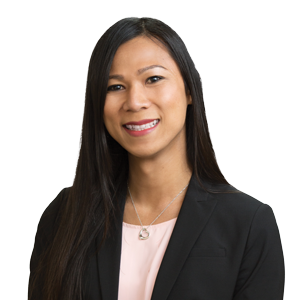 Azie S. Aziz, Ph.D.*Patent AgentHouston, TX, USt: 	346.998.7851e: 	azie.aziz@wbd-us.com